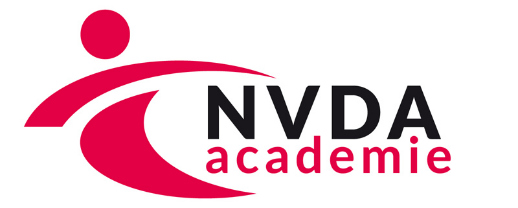 CursusprogrammaInloop vanaf 17.30 uur, met broodjesmaaltijdInhoud cursus> 17.30 uur 	Inloop18.00 uur 	Welkom 18.10 uur 	Overzicht inhoud workshop18.15 uur 	1. Interactief: Hoe sta je zelf tegenover verslaving en hoe ga je daarmee om? 18.30 uur 		2. Dit moet je weten, de feiten.  19.00 uur 	3. Hoe kaart ik het aan? 19.20 uur 	Pauze19.35 uur	4. Slim in gesprek gaan: met twee oefeningen.20.15 uur	5. Hoe maak ik onze dienst waardevol. Flipover discussie.20.35 uur	6. Toekomst: niet roken is de norm	Jouw bijdragen. Waar kan ik de roker naar toe verwijzen?21.00 uur	Afsluiting met evaluatie